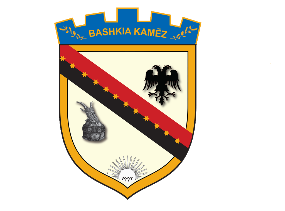 REPUBLIKA E SHQIPËRISËBASHKIA KAMËZNr._____ Prot	                                                                                                        Kamëz më __/__/2020NJOFTIM PËR VEND TË LIRË PUNE Në mbështetje të Ligjit Nr. 139/2015, “Për veteqeverisjen vendore, Ligjit Nr.152/2013 “Për nëpunësin civil”, i ndryshuar, VKM-së nr.243, datë 18.03.2015, Kreu III “Për pranimin, Lëvizjen paralele, Periudhën e Provës, dhe Emërimin në Kategorinë Ekzekutive”, Bashkia Kamëz njofton se në administratën e Bashkisë Kamëz ka 1 vend të lire pune në pozicionin:Koordinator per te Drejten e  Informimit te Publikuti mundëson çdo kërkuesi të drejtën për t’u njohur me informacionin publik, sipas këtij ligjit, duke u konsultuar me dokumentin origjinal ose duke marrë një kopje të tij;krijon, mban, publikon dhe përditëson regjistrin e kërkesave dhe përgjigjeve brenda afatit të parashikuar në pikën 1, të nenit 8, të këtij ligjit ne fuqibashkërendon punën për plotësimin e kërkesave për informacione brenda afateve dhe sipas mënyrës së parashikuar në këtë ligj;regjistron kërkesat për informacion dhe cakton një numër rendor për secilën prej tyre;dërgon kërkesën për informim te një Autoritet tjetër Publik, brenda afateve të parashikuara në këtë ligj, kur rezulton se Autoriteti Publik ku është depozituar kërkesa nuk e zotëron informacionin e kërkuar;verifikon rastet për dhënien falas të informacionit qytetarëve, sipas parashikimit të pikës 5, të nenit 13 të këtij ligji;kryen njoftimet paraprake, sipas neneve 14 dhe 15, të këtij ligjit, si dhe komunikon me kërkuesin, sipas nevojës për trajtimin e kërkesës për informacion publik.Informohet periodikisht dhe përpunon informacionin që i serviret publikut, nëpërmjetMban lidhje të vazhdueshme me strukturat e informimit publik pranë institucioneve të tjera shtetërore, njesitë e tjera të pushtetit vendor dhe median. I mundëson çdo kërkuesi të drejtën për t'u njohur me informacionin publikKrijon, mban, publikon dhe përditëson në çdo 3 muaj regjistrin e kërkesave dhe përgjigjeveBashkërendon punën per plotësimin e kërkesave për informacione brenda afateve Dërgon kërkesën për informim tek një Autoritet Publik, ku është depozituar kërkesaKandidatët duhet të plotësojnë kushtet për lëvizjen paralele si vijon:a-   Të jetë nëpunës civil i konfirmuar, brenda së njëjtës kategori; b-   Të mos ketë masë disiplinore në fuqi;Të ketë të paktën vlerësimin e fundit “mirë” apo “shumë mire”;Te kete te pakten mbi 2(dy) vite eksperience puneKandidatët duhet të plotësojnë kriteret e veçanta si vijon:Të zotërojë një diplomë “Master Shkencor/ Profesional” në shkencat sociale, Mardhenie Nderkombetare,Gazetari etj.Edhe diploma e nivelit “Bachelor” duhet të jetë në të njëjtën fushë;Të njohin dhe të përdorin programet bazë të punës në kompjuter (word, exel, internet);Të kenë njohuri të gjuhës së huaj anglisht dhe/ose ndonjë gjuhë tjetër përbën avantazh.Kandidatët që aplikojnë duhet të dorëzojnë dokumentat si më poshtë:Jetëshkrim i plotësuar në përputhje me dokumentin tip që e gjeni në linkun: http://dap.gov.al/vende-vakante/udhezime-dokumenta/219-udhezime-dokumentaFotokopje të diplomës (përfshirë edhe diplomën bachelor);Fotokopje të librezës së punës (të gjitha faqet që vërtetojnë eksperiencën në punë); d-   Fotokopje të letërnjoftimit (ID);Vërtetim të gjendjes shëndetësore; Vetëdeklarim të gjendjes gjyqësore;Vlerësimin e fundit nga eprori Deshmi PenalitetiVertetim ProkurorieVërtetim nga Institucioni qe nuk ka mase displinore ne fuqi.Çdo dokumentacion tjetër që vërteton trajnimet, kualifikimet, arsimim shtesë, vlerësimet pozitive apo të tjera të përmendura në jetëshkrimin tuaj;Dorëzimi i dokumentave për levizjen paralele duhet të behet me postë ose drejtpërsëdrejti pranë Drejtorisë së Burimeve Njerëzore brenda datës 19.06.2020.Në datën 19.06.2020  Drejtoria e Burimeve Njerëzore pranë Bashkisë Kamëz do të shpallë në faqen zyrtare të internetit listën e kandidatëve që plotësojnë kushtet dhe kriteret e veçanta të  lëvizjes paralele  si dhe datën, vendin dhe orën e saktë ku do të zhvillohet intervista. Në të njëjtën datë kandidatët që nuk i plotësojnë kushtet dhe kriteret e veçanta të proçedurës së lëvizjes paralele  do të njoftohen individualisht nga Drejtoria e Burimeve Njerëzore pranë Bashkisë Kamëz, në mënyrë elktronike, për shkaqet e moskualifikimit (nëpërmjet adresës  së e-mail) FUSHAT E NJOHURIVE, AFTËSITË DHE CILËSITË MBI TË CILAT DO TË ZHVILLOHET INTERVISTA_________________________________________________________________________________Kandidatët do të vlerësohen në lidhje me:Njohuritë mbi Ligjin Nr.152/2013, “Për nëpunësin civil”, (i ndryshuar) si dhe aktet nëligjore dalë  në zbatim të tij;Njohuritë mbi Ligjin Nr.9131, datë 08.09.2003, “Për rregullat e etikës në administratën publike”;Njohuritë mbi Ligjin Nr.44/2015, datë 30.04.2015, “Kodi i Proçedurave Administrative të Republikës së Shqipërisë”;Njohuritë mbi Ligjin Nr.119/2014 datë 18.09.2014 “Për të drejtën e informimit”;Njohurite mbi Ligjin Nr.139/2015 “Për veteqeverisjen vendore”  (i ndryshuar).Kandidatët do të vlerësohen në lidhje me dokumentacionin e dorëzuar:Kandidatët do të vlerësohen për përvojen, trajnimet apo kualifikimet e lidhura me fushën, si dhe çertifikimin pozitiv. Totali i pikëve për këtë vlerësim është 40 pikë.Kandidatët gjatë intervistës së strukturuar  me  gojë do të vlerësohen në lidhje me:a-   Njohuritë, aftësitë, kompetencën në lidhje me përshkrimin e pozicionit të punës; b-   Eksperiencën e tyre të mëparshme;c-   Motivimin, aspiratat dhe pritshmëritë e tyre për karrierën; d-   Aftësitë analitike dhe të negocimit.Totali i pikëve për këtë vlerësim është 60 pikë.Më shumë detaje në lidhje me vlerësimin me pikë, metodologjinë e shpërndarjes së pikëve, mënyrën e llogaritjes së rezultatit përfundimtar i gjeni në Udhëzimin nr. 2, datë 27.03.2015, të Departamentit të Administratës Publike “www.dap.gov.al”http://dap.gov.al/2014-03-21-12-52-44/udhezime/426-udhezim-nr-2-date-27-03-2015Në përfundim të vlerësimit të kandidatëve, Drejtoria e Burimeve Njerëzore pranë Bashkisë Kamëz do të shpallë fituesin në portalin “Shërbimi Kombëtar i Punësimit” dhe faqen zyrtare te internetit. Të gjithë kandidatët pjesëmarrës në këtë proçedurë do të njoftohen individualisht në mënyrë elektronike nga Drejtoria e Burimeve Njerëzore pranë Bashkisë Kamëz, për rezultatet (nëpërmjet adresës së e-mail).PRANIMI NË SHËRBIMIN CIVIL NË KATEGORINË  EKZEKUTIVEPër këtë procedurë kanë të drejtë të aplikojnë të gjithë kandidatët jashtë sistemit të shërbimit civil, që plotësojnë kërkesat e përgjithshme sipas nenit 21, të ligjit 152/2013 “Për nëpunësin civil” i ndryshuar.Kushtet që duhet të plotësojë kandidati në proçedurën e pranimit në shërbimin civil  janë:Të jetë shtetas shqiptar;Të ketë zotësi të plotë për të vepruar;Të zotërojë gjuhën shqipe, të shkruar dhe të folur;Të jetë në kushte shëndetësore që e lejojnë të kryejë detyrën përkatëse;Të mos jetë i dënuar me vendim të formës së prerë për kryerjen e një krimi apo për kryerjen e një kundërvajtjeje penale me dashje;Kandidatët duhet të plotësojnë kriteret e veçanta si vijon:Të zotërojë një diplomë “Master Shkencor/ Profesional” në shkencat sociale, Mardhenje Nderkombetare,Gazetari etj.Të njohin dhe të përdorin programet bazë të punës në kompjuter (word, exel, internet);Të kenë njohuri të gjuhës së huaj anglisht dhe/ose ndonjë gjuhë tjetër përbën avantazh. Kandidatët që aplikojnë duhet të dorëzojnë dokumentat si më poshtë:Jetëshkrim i plotësuar në përputhje me dokumentin tip që e gjeni në linkun: http://dap.gov.al/vende-vakante/udhezime-dokumenta/219-udhezime-dokumentaFotokopje të diplomës (përfshirë edhe diplomën bachelor);Fotokopje të librezës së punës (të gjitha faqet që vërtetojnë eksperiencën në punë); d-   Fotokopje të letërnjoftimit (ID);Vërtetim të gjendjes shëndetësore;Vetëdeklarim të gjendjes gjyqesore;Vertetim Prokurorie;Deshmi penaliteti; Cdo dokumentacion tjetër që vërteton trajnimet, kualifikimet, arsimim shtesë, vlerësimet pozitive apo të tjera të përmendura në jetëshkrimin tuaj;Dorëzimi i dokumentave për pranimin në shërbimin civil duhet  të behet me postë ose drejtpërsëdrejti në  institucion Drejtoria e Burimeve Njerëzore, Bashkia KamëzAdresa: Bulevardi “Blu”, brenda datës 22.06.2020.Duke filluar nga data 22.06.2020, Drejtoria e Burimeve Njerëzore pranë Bashkisë Kamëz do të shpallë  në faqen zyrtare të internetit listën e kandidatëve që plotësojnë kushtet dhe kriteret e veçanta për procedurën e pranimit në shërbimin civil, si dhe datën, vendin dhe orën e saktë ku do të zhvillohet testimi me shkrim dhe intervista.Në të njëjtën datë kandidatët që nuk i plotësojnë kushtet dhe kriteret e veçanta për proçedurën e pranimit në shërbimin civil do të njoftohen individualisht në mënyrë elektronike nga Drejtoria e Burimeve Njerëzore pranë Bashkisë Kamëz, për shkaqet e moskualifikimit (nëpërmjet adresës  së e-mail)Kandidatët do të testohen me shkrim në lidhje me:Njohuritë mbi Ligjin Nr.152/2013, “Për nëpunësin civil”, (i ndryshuar) si dhe aktet nëligjore dalë  në zbatim të tij.Njohuritë mbi Ligjin Nr. 9131, datë 08.09.2003, “Për rregullat e etikës në administratën publike”.Njohuritë mbi Ligjin Nr. 44/2015, datë 30.04.2015, “Kodi i Proçedurave Administrative të Republikës së Shqipërisë” Njohuritë mbi Ligjin Nr.119/2014 datë 18.09.2014 “Për të drejtën e informimit”Njohurite mbi Ligjin Nr.139/2015 “Për veteqeverisjen vendore”Kandidatët gjatë intervistës së strukturuar  me gojë do të vlerësohen në lidhje me:Njohuritë, aftësitë, kompetencën në lidhje me përshkrimin përgjithësues të punës për pozicionet;Eksperiencën e tyre të mëparshme;Motivimin, aspiratat dhe pritshmëritë e tyre për karrierën; g-   Aftësitë analitike dhe të negocimit.Kandidatët do të vlerësohen në lidhje me:Vlerësimin me shkrim, deri në 40 pikë;Intervistën e strukturuar me gojë qe konsiston ne motivimin, aspiratat dhe pritshmëritë e tyre për karrierën, deri në 40 pikë;Jetëshkrimin, që konsiston në vlerësimin e arsimimit, të përvojës e të trajnimeve, të lidhura me fushën, deri në 20 pikë;Më shumë detaje në lidhje me vlerësimin me pikë, metodologjinë e shpërndarjes së pikëve, mënyrën e llogaritjes së rezultatit përfundimtar i gjeni në Udhëzimin nr. 2, datë 27.03.2015, të Departamentit të Administratës Publike “ëëë.dap.gov.al”http://dap.gov.al/2014-03-21-12-52-44/udhezime/426-udhezim-nr-2-date-27-03-2015DATA E DALJES SË REZULTATEVE TË KONKURIMIT DHE MËNYRA E KOMUNIKIMITTë gjithë kandidatët që aplikojnë për procedurën e konkurimit, do të marrin informacion në faqen e Bashkisë Kamëz për fazat e mëtejshme të procedurës së konkurimit:për datën e daljes së rezultateve të verifikimit paraprak, datën, vendin dhe orën ku do të zhvillohet konkurimi; mënyrën e vlerësimit të kandidatëve. Për të marrë këtë informacion, kandidatët duhet të vizitojnë në mënyrë të vazhdueshme faqen e Bashkisë Kamëz duke filluar nga data 22.06.2020.BASHKIA KAMËZ1.2DOKUMENTACIONI, MËNYRA DHE AFATI I DORËZIMIT.2.4FUSHAT E NJOHURIVE, AFTËSITË DHE CILËSITË MBI TË CILAT DO TË ZHVILLOHET TESTIMI